Publicado en Barcelona el 14/11/2017 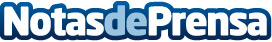 Una nueva forma de aprender informática llega a BarcelonaEPITECH (European Institute of Technology) la escuela superior en informática es miembro del grupo IONIS EDUCATION, se trata del grupo líder en la enseñanza superior privada en Francia que cuenta con 13 Campus situados en las principales ciudades francesas y más de 25.000 estudiantes de las diferentes escuelas: negocios, tecnología y soluciones formación profesionalesDatos de contacto:INÈDIT MAGAZINENota de prensa publicada en: https://www.notasdeprensa.es/una-nueva-forma-de-aprender-informatica-llega Categorias: Programación Cataluña E-Commerce Recursos humanos Formación profesional http://www.notasdeprensa.es